Evaluation Lab 6Note: ‘G’ refers to your group number, make sure to set all IPs and Device name accordingly.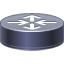 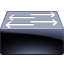 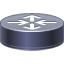 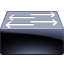 Subnet network and distribute suitable IPs for given IP: 10.5.G.0/24. For previous topology check following table after applying EIGRP:Ping PC0PC1PC2PC0PC1PC2